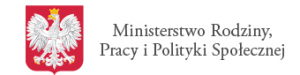   Program finansowany ze środków Solidarnościowego        Funduszu Wsparcia Osób Niepełnosprawnych Załącznik nr  1 do ogłoszenia (Dane dotyczące wykonawcy)Imię  ...........................................Nazwisko…………………………Adres…………………………….Tel. ................................................e-mail: ...........................................Nr rachunku bankowego:……………………………………Formularz  Cenowy ( ofertowy)W odpowiedzi na ogłoszenie o wszczęciu postępowania o udzielenie zamówienia publicznego, którego przedmiotem jest realizacja zadania pn.: „Asystent osobisty osoby niepełnosprawnej”-edycja 2019-2020, składam niniejszą ofertę.Oferuję cenę brutto za 1 godzinę* zegarową świadczenia usługi:.............................zł.(słownie:……………………………..złotych………………/100) * W przypadku osoby fizycznej nieprowadzącej działalności gospodarczej – cena brutto obejmuje zaliczkę na podatek od osób fizycznych, składki ZUS (ubezpieczenie zdrowotne, ubezpieczenie emerytalne, rentowe, wypadkowe, chorobowe, i Fundusz pracy) płacone zarówno przez Wykonawcę jak i Zamawiającego.Świadomy odpowiedzialności karnej wynikającej z art. 233 § 1 k.k. oświadczam, że:Spełniam warunki udziału w postępowaniu określone przez Zamawiającego                                    w Ogłoszeniu o zamówieniu.Cena oferty uwzględnia wszystkie koszty wykonania przyszłego świadczenia umownego.Zapoznałem się z treścią Ogłoszenia o zamówieniu, uznaję się za związanego określonymi w nim postanowieniami i zobowiązuję się – w przypadku wyboru mojej oferty – do zawarcia umowy zgodnej ze wzorem stanowiącym załącznik do Ogłoszenia o zamówieniu, na warunkach wynikających z niniejszej oferty i Ogłoszenia, w terminie zaproponowanym przez Zamawiającego.Wziąłem pod uwagę wszystkie okoliczności i uwarunkowania mające lub mogące mieć wpływ na realizację przedmiotu zamówienia, co zostało przeze mnie uwzględnione                  w cenie oferty.Akceptuję warunki realizacji zamówienia, w tym warunki płatności określone                                 w umowie, której wzór stanowi załącznik do Ogłoszenia.Oferta niniejsza zawiera ….kolejno ponumerowanych i podpisanych przez osobę upoważnioną stron. Załączniki:1……………………………2……………………………3……………………………4……………………………5…………………………….............................................................dn. ...................................                                                                                                   ....................................................                                                                                                           (podpis  Wykonawcy)